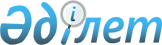 О согласовании продления срока государственного регулирования цен в Республике Беларусь на средства защиты органов дыхания (маски, предназначенные для индивидуального применения) и дезинфицирующие (антибактериальные, обеззараживающие) средства (в том числе гели, спреи)Решение Коллегии Евразийской экономической комиссии от 7 июля 2020 г. № 91
      В связи с поступившим 22 июня 2020 г. обращением Республики Беларусь о согласовании продления срока государственного регулирования цен на средства защиты органов дыхания (маски, предназначенные для индивидуального применения) и дезинфицирующие (антибактериальные, обеззараживающие) средства (в том числе гели, спреи), введенного на территории Республики Беларусь постановлением Министерства антимонопольного регулирования и торговли Республики Беларусь от 6 апреля 2020 г. № 27, и в соответствии с пунктом 82 Протокола об общих принципах и правилах конкуренции (приложение № 19 к Договору о Евразийском экономическом союзе от 29 мая 2014 года) Коллегия Евразийской экономической комиссии решила:      
      1. Согласовать продление срока государственного регулирования цен на средства защиты органов дыхания (маски, предназначенные для индивидуального применения) и дезинфицирующие (антибактериальные, обеззараживающие) средства (в том числе гели, спреи) в Республике Беларусь на 90 дней – с 7 июля 2020 г. до 4 октября 2020 г. включительно.
      2. Настоящее Решение вступает в силу по истечении 30 календарных дней с даты его официального опубликования и распространяется на правоотношения, возникшие с 7 июля 2020 г.
					© 2012. РГП на ПХВ «Институт законодательства и правовой информации Республики Казахстан» Министерства юстиции Республики Казахстан
				
      Председатель Коллегии    
Евразийской экономической комиссии

М. Мясникович   
